Ponedeljek, 11. 5. 2020, pouk poteka po urnikuDelo lahko opraviš popolnoma sam. Počasi in zbrano preberi navodila pri vsakem predmetu. Potem se dela loti samostojno.SLJ:Rjavi DZ, str. 56, TilenO Tilnu si že bral, danes še enkrat preberi sestavek.S pomočjo vprašanj na strani 57 in s počjo sestavka, ki si ga prebral, v zvezek z vmesno črto opiši sebe.Svoj zapis večkrat preberi, ker boš opis moral povedati na pamet, v ponedeljek, 18. maja, ko pridemo v šolo, ali se bova za govorni nastop dogovorila preko telefona.MAT:V DZ na str. 76 reši besedilne naloge. Da čisto ne pozabiš seštevanja, ponovi še to v nalogi 4, na strani 76. GUM: Zapoj tebi najljubšo pesmico 2. razreda. Prelistaj zvezek za glasbeno umetnost in se tako spomni, kaj smo se do sedaj že učili.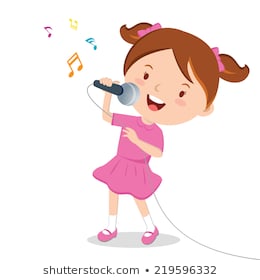 SPOSKRBIM ZA ZDRAVJE – ZDRAVA PREHRANA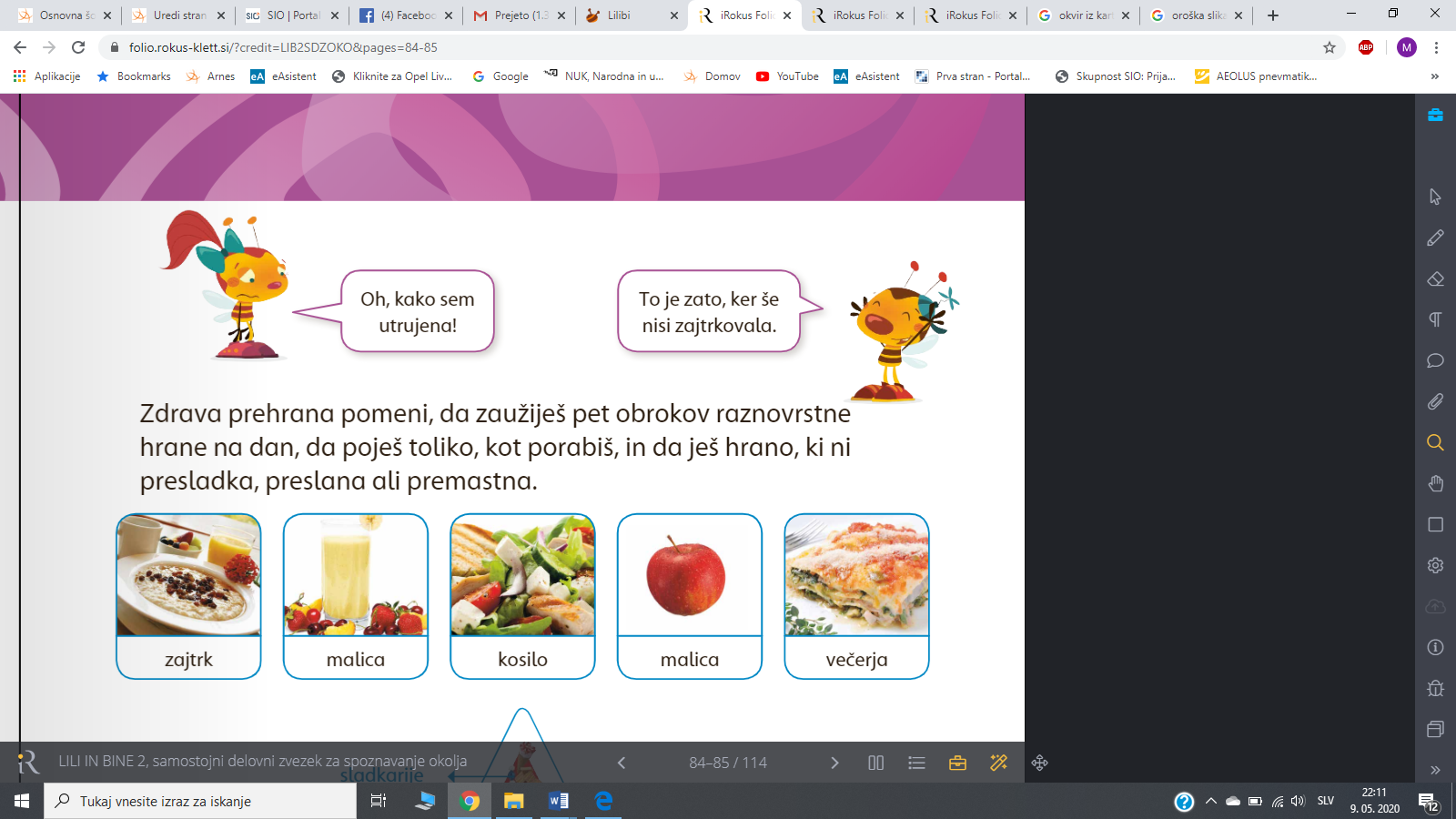 Tvoja naloga je, da v zvezek napišeš naslov in narišeš pet zdravih obrokov, ki jih ti zaužiješ na dan.Lahko si pomagaš z reklamami in nalepiš, kaj bi zaužil pri posameznem obroku, da bi bil zdrav.Delo opravi počasi, med delom si odpočij. ŽELIM TI USPEŠEN DAN, PREDVSEM PA …BODI DOMA!!!Tvoja učiteljica.